19/10/2022 10:44BionexoRESULTADO – TOMADA DE PREÇONº20221310EM31010HEAPAO Instituto de Gestão e Humanização – IGH, entidade de direito privado esem fins lucrativos, classificado como Organização Social, vem tornarpúblico o resultado da Tomada de Preços, com a finalidade de adquirirbens, insumos e serviços para o HEAPA - Hospital Estadual de Aparecidade Goiânia, com endereço à Av. Diamante, s/n - St. Conde dos Arcos,Aparecida de Goiânia/GO, CEP: 74.969-210.Bionexo do Brasil LtdaRelatório emitido em 19/10/2022 10:44CompradorIGH - HUAPA - HOSPITAL DE URGÊNCIA DE APARECIDA DE GOIÂNIA (11.858.570/0004-86)AV. DIAMANTE, ESQUINA C/ A RUA MUCURI, SN - JARDIM CONDE DOS ARCOS - APARECIDA DE GOIÂNIA,GO CEP: 74969-210Relação de Itens (Confirmação)Pedido de Cotação : 247287206COTAÇÃO Nº 31010 - MATERIAL MÉDICO - HUAPA OUTUBRO/2022Frete PróprioObservações: *PAGAMENTO: Somente a prazo e por meio de depósito em conta PJ do fornecedor. *FRETE: Sóserão aceitas propostas com frete CIF e para entrega no endereço: AV. DIAMANTE, ESQUINA C/ A RUA MUCURI,JARDIM CONDE DOS ARCOS, AP DE GOIÂNIA/GO CEP: 74969210, dia e horário especificado. *CERTIDÕES: AsCertidões Municipal, Estadual de Goiás, Federal, FGTS e Trabalhista devem estar regulares desde a data daemissão da proposta até a data do pagamento. *REGULAMENTO: O processo de compras obedecerá aoRegulamento de Compras do IGH, prevalecendo este em relação a estes termos em caso de divergência.Tipo de Cotação: Cotação EmergencialFornecedor : Todos os FornecedoresData de Confirmação : TodasFaturamentoMínimoPrazo deEntregaValidade da Condições deFornecedorFreteObservaçõesPropostaPagamentoUltra Medical Comercio DeMateriais Hospitalares Ltda EppLAURO DE FREITAS - BA5 dias apósconfirmaçãoFORMA DE PAGAMENTO E PRAZODE PAGAMENTO A COMBINAR1R$ 1.500,000013/10/202230 ddlCIFDAIANE FONTES - nullsupervisao@ultramedical.net.brMais informaçõesProgramaçãode EntregaPreço PreçoUnitário FábricaValorTotalProduto CódigoFabricante Embalagem Fornecedor Comentário JustificativaRent(%) QuantidadeUsuárioLINHASANGUEARTERIALLINHA DESANGUEARTERIALP/HEMOD.COMP. C/MAQUINADIALOG;1 - Não atingefaturamentomínimo. 2 -Fornecedor nãoatende acondição deDaniellyEvelynPereira DaCruzUltraMedicalComercio DeMateriaisHospitalaresLtda Epp8MMR$R$R$152839-ESTERILIZADOOXIDOETILENOA011, NIPROMEDICALCXnull176 Unidade10,6200 0,00001.869,120018/10/202216:51pagamento/prazo.TotalParcial:R$1176.076.01.869,1200Total de Itens da Cotação: 1Total de Itens Impressos: 1TotalGeral:R$1.869,1200Clique aqui para geração de relatório completo com quebra de páginahttps://bionexo.bionexo.com/jsp/RelatPDC/relat_adjudica.jsp1/1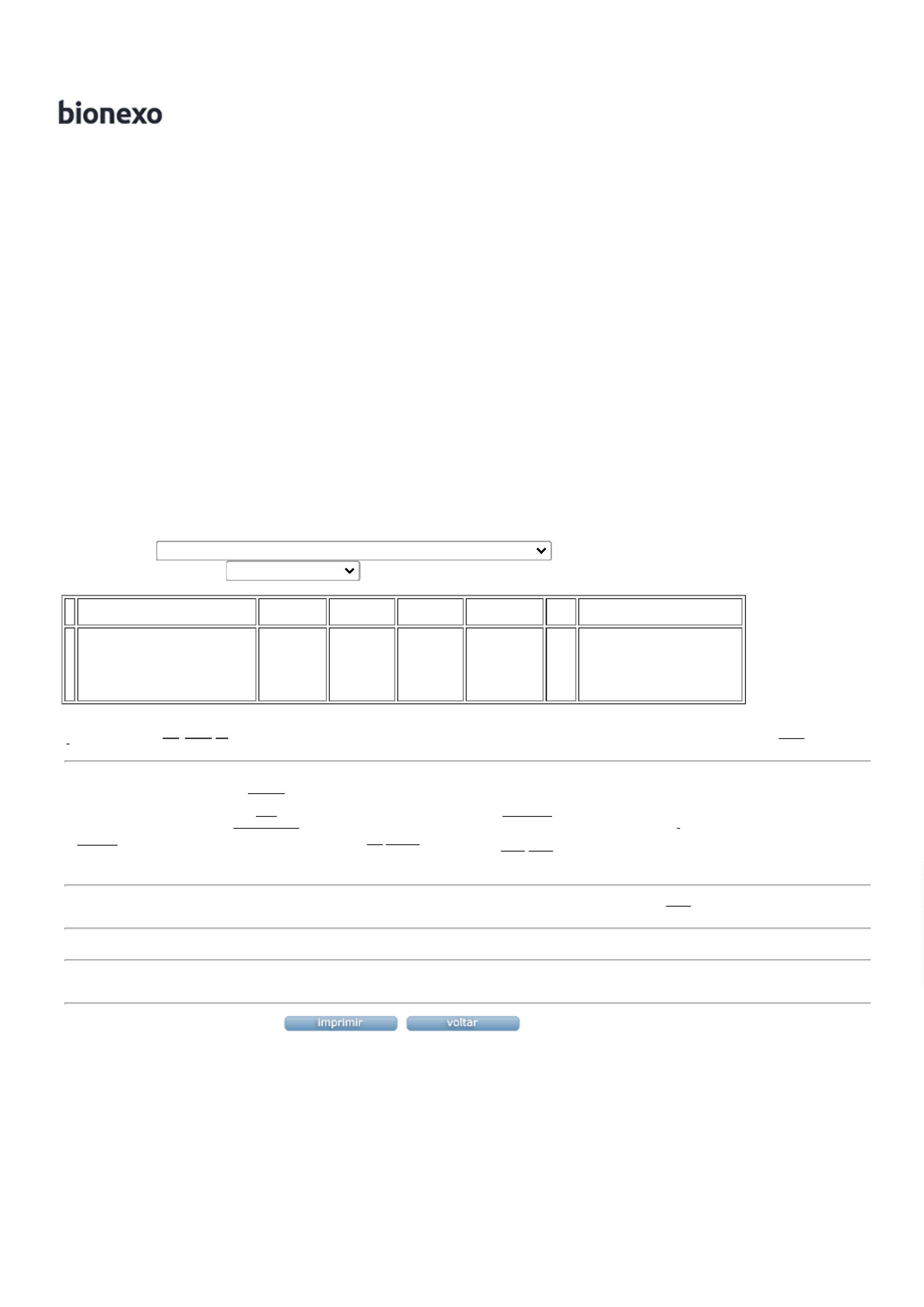 